添付書類確認票事業計画書（搬入先一覧）
※市外の業者に搬入する場合は、搬入先業者の許可証の写し
※資源物等といった許可証に記載が無いものを搬入する場合は、「受入証明書（処分
　先証明書）」事業計画書（取扱事業所名簿）従業員名簿代表者、役員及び発行済株式の５％以上を保有する株主の名簿誓約書（廃棄物処理法第7条第5項第4号の規定に該当しないこと）誓約書（廃棄物処理法、上田市廃棄物の処理及び清掃に関する条例及び規則を遵守すること等）他市町村一般廃棄物収集運搬業の許可を得ている場合は、許可証の写し産業廃棄物処理業の許可を得ている場合は、許可証の写し定款又は寄付行為及び登記事項証明書（法人）、住民票の写し（個人）／前回申請と変わらなければ誓約書完納証明書（市税）運搬車一覧及び自動車車検証の写し※（リース車両の場合等、所有者が異なる場合は賃借契約書写し）
※電子化された自動車検査証の場合は、自動車検査証記録事項の写し運搬車両の写真事業所の所有を証明する書類（土地建物登記簿謄本又は土地建物賃貸借契約書写し）／前回申請と変わらなければ誓約書事業所案内図及び付近見取り図事業所敷地内配置図事業所及び駐車場所の写真数枚取扱料金額表及びその徴収方法について記載した書類又はその内容がわかる書類事　業　計　画　書（搬入先一覧）　　　　　　　　　　申　請　者　　　　　　　　　　　　　※市外の業者に搬入する場合は許可証の写しを添付し、資源物等といった許可証に記載が無いものを搬入する場合は、「受入証明書（処分先証明書）」を添付してください。受入証明書の提出要否※許可証の写しは、搬入品目が記載されているものに限ります。受入証明書（搬入先証明書）搬入者　住所　　　　事業所名　　　　　　　　　　　　　　　　　　　　　　　　代表者氏名　　　　　　　　　　　　　　　　　　　　印　　　　電話番号　上記の者が収集運搬して搬入する下記の廃棄物及び資源物について、当社にて受け入れしております。記受け入れる一般廃棄物の種類令和　　年　　月　　日受入者　住所　　　　事業所名　　　　　　　　　　　　　　　　　　　　　　　　　　代表者氏名　　　　　　　　　　　　　　　　　　　　　　印　　　　電話番号事業計画書（取扱事業所名簿）従業員名簿（社員名簿）収集運搬業務を行う者（責任者及び事務関係者を含む）を記入してください。他部門の業務に従事する者は記載不要。　総従業員数　　　　　　人（うち収集運搬業務を行う者　　　　　人）代表者、役員及び発行済株式の５％以上を保有する株主の名簿誓　　約　　書令和　　年　　月　　日（提出先）上田市長住所　　　　　　　　　　　　　　　　　　　　氏名　　　　　　　　　　　　印　私（当社）は、上田市一般廃棄物収集運搬業の許可申請にあたり、廃棄物の処理及び清掃に関する法律第７条第５項第４号に該当しないことを誓約します。誓　約　書令和　　年　　月　　日（提出先）上田市長　	住所	氏名　　　　　　　　　　　　　　　　印　私は、廃棄物の処理及び清掃に関する法律及び上田市廃棄物の処理及び清掃に関する条例並びに施行規則等の規定に定められた事項を遵守し、誠実、公正はもとより、公共事業者として、市民に対して一切迷惑をかけないことを固く誓います。　万一法令に違反する行為を行った場合、又は、市の指導に従わなかった場合は、許可の取り消し等の処分を受けても異議を申し立てません。記１　上田市一般廃棄物処理業業務にあたり、許可条件を遵守します。２　一般廃棄物の収集運搬業務にあたっては、常に従業員に対し、市民の信頼に応えるよう責任を持って指導監督します。３　この業務の実施にあたっては、顧客である市民への親切丁寧な応対を旨とし、市民　　　に対して一切の迷惑をかけないよう注意いたします。４　収集運搬手数料の取扱い業務上の経費等については、全責任を持ち、万一損害が生じた場合といえども、市長には一切迷惑をかけません。他市町村一般廃棄物収集運搬業の許可及び産業廃棄物処理業の許可青木村東御市長和町坂城町長野市松本市佐久市千曲市小諸市産業廃棄物処理業の許可※許可証の写しを添付すること誓約書令和　　年　　月　　日（提出先）上田市長住所　　　　　　　　　　　　　　　　　　　　氏名　　　　　　　　　　　　　　　　　印　個人にあっては、住民票の写し又は登録原票記載事項証明書、法人にあっては、定款又は寄付行為及び登記事項証明書については、前回提出したものと変更がないことを誓約します。運搬車両一覧表（自動車車検証の写し添付のこと）運搬車両の写真　　　　　　　　　　　　　　　　　申請者　　　　　　　　　　　　　　　　備考　　一車両につき、斜め前方と斜め後方からの２枚。ナンバープレート、事業所名等が鮮明に写っていること。写真はカラー、サービスサイズ　誓約書令和　　年　　月　　日　（提出先）上田市長住所　　　　　　　　　　　　　　　　　　　　氏名　　　　　　　　　　　　　　　　　印　事業所の所有を証明する書類（土地建物登記簿謄本又は土地建物賃貸借契約書写し）については、前回提出したものと変更がないことを誓約いたします。事業所案内図及び付近見取り図　　　　　　　　　　　　　　　　　申請者　　　　　　　　　　　　　　　　事業所敷地内配置図　　　　　　　　　　　　　　　　　申請者　　　　　　　　　　　　　　　※敷地内平面図（建物・工作物配置図、駐車場位置等）事業所及び駐車場所の写真申請者　　　　　　　　備考　写真の大きさはカラー、サービスサイズ（敷地内の様子がわかるもの）取扱料金額表及び徴収方法　　　　　　　　　　　　　　　　　　　　　　　申請者　　　　　　　　　　　　　　可燃ごみ及び不燃ごみ、資源物等の取扱料金額及び徴収方法は次のとおりです。収集運搬する一般廃棄物の種類搬入先搬入量（月平均）①②③④⑤⑥⑦排　　出　　事　　業　　所　　名住　　　　　　　　所電　話　番　号役　　　職氏　　　　　　　名住　　　　　　　　　　　　　所役　職氏　名本　籍　地生年月日自動車登録番号車両の種類及び最大積載量運転手・管理者構造及び設備の概要（飛散流失悪臭に対する防止措置）駐車場の所在地従来の自動車車検証の場合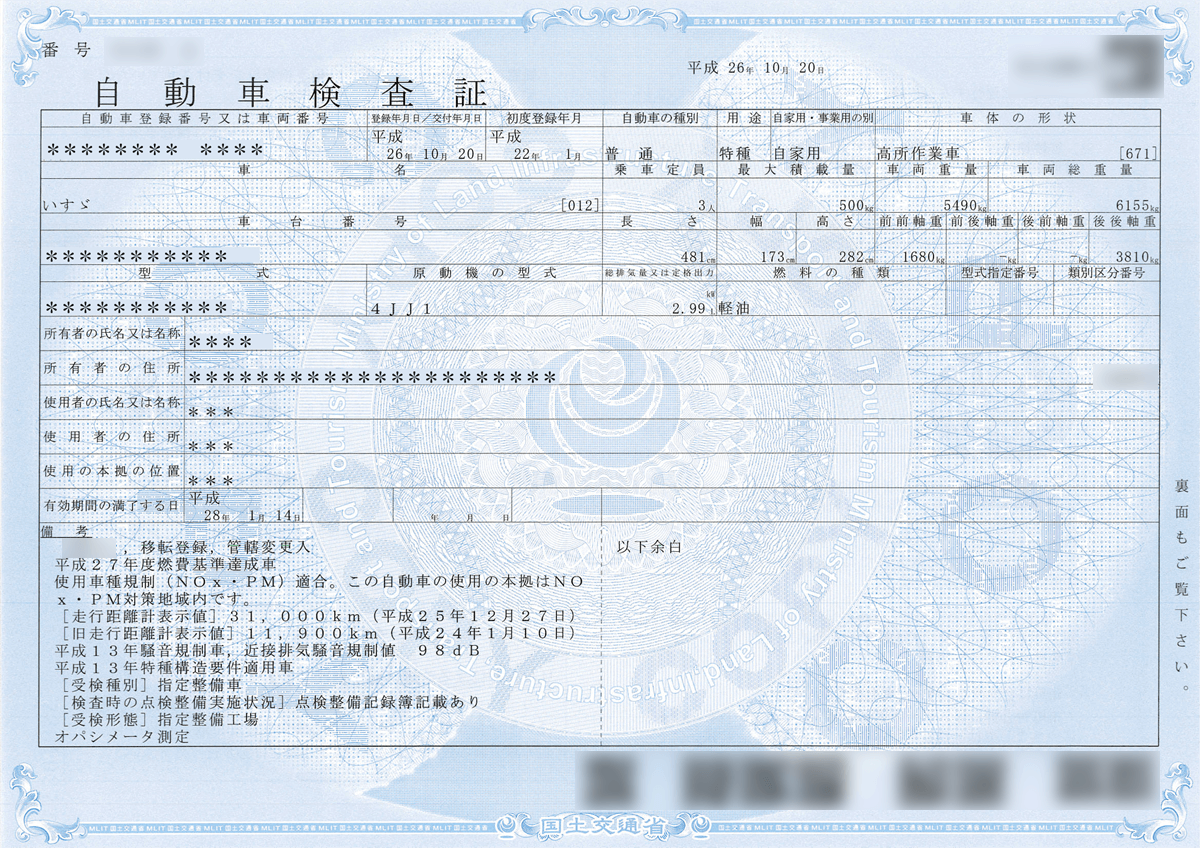 従来の自動車車検証（A4サイズ）の場合、その写しを提出してください。電子車検証の場合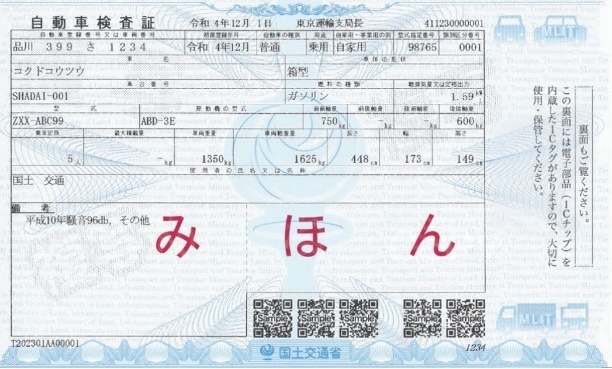 電子化された自動車車検証(A6サイズ)の場合、記載事項が不足しているため、次の「自動車検査証明記録事項(A4サイズ)」の写しを提出してください。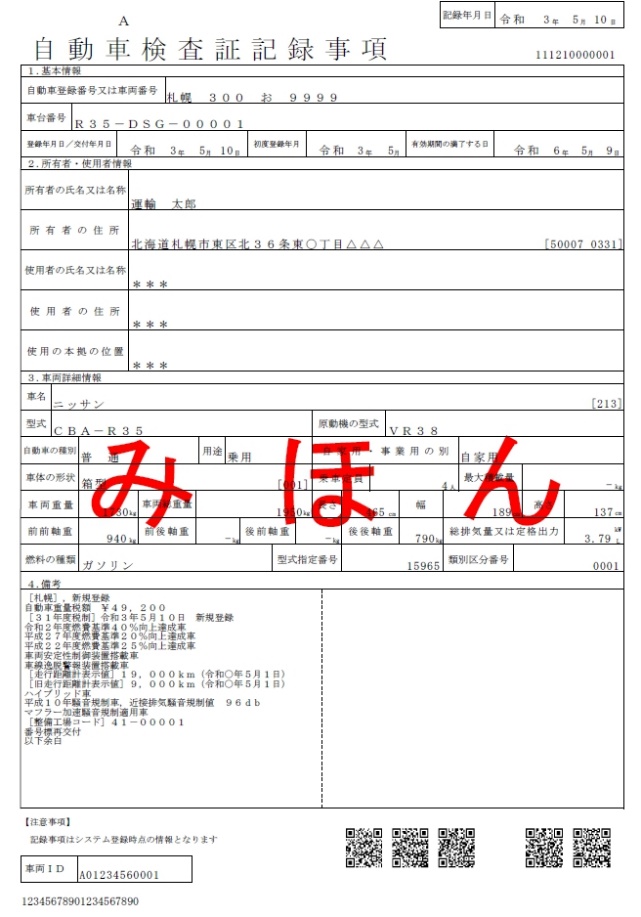 自動車　登録番号斜め前斜め後